Note: this is a draft of the journal article:	Silvia Caggiari, Peter R. Worsley, Yohan Payan, Marek Bucki, Dan L. Bader  (2020) “	Biomechanical monitoring and machine learning for the detection of lying postures.” Clinical Biomechanics, accepted  The final, fully proofed and peer-reviewed journal article is available from the publisher online, Manuscript File	Click here to view linked References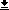 Biomechanical monitoring and machine learning for the detection of lyingposturesSilvia Caggiari a,*, Peter R. Worsley a, Yohan Payan b, Marek Bucki c, Dan L. Bader aa Skin Health Research Group, School of Health Sciences, Faculty of Environmental and LifeSciences, University of Southampton, SO17 1BJ, United Kingdomb University of Grenoble Alpes, CNRS, TIMC-IMAG, 38000 Grenoble, Francec TexiSense, France*Corresponding author: E-mail address: S.Caggiari@soton.ac.uk (S. Caggiari)9Word count abstract: 243Word count main text: 3957AbstractBackground: Pressure mapping technology has been adapted to monitor over prolonged periods toevaluate pressure ulcer risk in individuals during extended lying postures. However, temporalpressure distribution signals are not currently used to identify posture or mobility. The present studywas designed to examine the potential of an automated approach for the detection of a range of staticlying postures and corresponding transitions between postures.Methods: Healthy subjects (n=19) adopted a range of sagittal and lateral lying postures. Parametersreflecting both the interactions at the support surface and body movements were continuouslymonitored. Subsequently, the derivative of each signal was examined to identify transitions betweenpostures. Three machine learning algorithms, namely Naïve-Bayes, k-Nearest Neighbors and SupportVector Machine classifiers, were assessed to predict a range of static postures, established with atraining model (n=9) and validated with new input from test data (n=10).Findings: Results showed that the derivative signals provided a means to detect transitions betweenpostures, with actimetry providing the most distinct signal perturbations. The accuracy in predictingthe range of postures from new test data ranged between 82%-100%, 70%-98% and 69%-100% forNaïve-Bayes, k-Nearest Neighbors and Support Vector Machine classifiers, respectively.Interpretation: The present study demonstrated that detection of both static postures and theircorresponding transitions was achieved by combining machine learning algorithms with robustparameters from two monitoring systems. This approach has the potential to provide reliableindicators of posture and mobility, to support personalized pressure ulcer prevention strategies.32Keywords: pressure ulcers, continuous pressure monitoring, actimetry systems, machine learning,postures detection351. IntroductionSystems capable of automatically classifying patterns of movement performed by a human subjecte.g. wearable actimetry sensors, are widely used in many clinical and research applications inhealthcare through advanced human-machine interfaces (Manini and Sabatini, 2010; Mathie et al.,2003; Mohammed et al., 2016). Recently, their use has been shown to improve the provision ofoptimal turning critical for PU prevention (Ifedili et al., 2018; Pickham et al., 2018). Nonetheless,there are issues with compliance to body worn sensors, and the information gleamed from actimetrydoes not correspond to interface pressure measurements (Stinson et al., 2018), which currentlyrepresents one of the primary means to assess PU risk.In recent years, interface pressure measurements systems have been adapted to continuously monitorsubject-support surface interactions, with the resulting data being used to indirectly classify a range ofpostures and movements (Duvall et al., 2019; Kim et al., 2018; Wai et al., 2010; Yousefi et al., 2011).However, the predictive power of these algorithms for early PU risk is largely dependent on themagnitude of the applied pressure in pre-determined areas of the pressure sensing mat (Wai et al.,2010) and are commonly associated with arbitrary thresholds. Only a few studies have combinedinterface pressure measurements and actimetry signals for classifying postures, none of which weredirectly focused on pressure ulcers (Zemp et al., 2016).In a recent publication, the authors have identified a series of robust signals estimated from bothcontinuous pressure mapping and actimetry systems, which can accurately track postures and mobilityduring different evoked postures (Caggiari et al., 2019). However, the signals in isolationdemonstrated limited sensitivity and specificity, therefore a combined signal analysis approach wasrecommended. These signals resulted in large data sets (Bogie et al., 2008), which would benefit fromintelligent data processing. While it is well known that actimetry systems can detect posture andmobility with a high degree of accuracy (Edwardson et al., 2016; Lyden et al., 2016), there is limitedevidence that parameters estimated from pressure distribution could act as a surrogate for detectingboth postures and corresponding transitions between postures during prolonged lying.Accordingly, the present study was designed to develop a robust methodology for detecting staticpostures and transitions between postures, using data acquired for pressure monitoring and actimetrysystems. Three conventional machine learning algorithms, namely Naïve-Bayes (NB), k-NearestNeighbors algorithm (KNN) and Support Vector Machine (SVM) classifiers, each of which have beenadopted in previous research studies to classify range of postures (Chi-Chun et al., 2008; Duvall et al.,2019; Foubert et al., 2012) were included in the evaluation.The accuracy for detecting a range of static postures and their corresponding transitions, namelychanges in posture, were assessed using the following objectives:i)	Perform data reduction and feature extraction of the raw actimetry and pressuremonitoring signalsii)	Create a methodology for the automatically detection of changes in posture from the setof data andiii)	Apply the machine learning algorithms, cross-validated with leave-one-out testing, andevaluate their accuracy in classifying the range of prescribed lying postures.762. Methods2.1 ParticipantsThe training data set was derived from the previous study evaluating the performance of pressuremonitoring and actimetry signals to distinguish postures (Caggiari et al., 2019), which was conductedwith institutional ethical approval (Ref: 26379). The data from nine of the healthy participants (5 maleand 4 female) were allocated into the training group, each of whom were observed to performed anumber of minimal postural adjustments during the static postures (Caggiari et al., 2019). Participantswere aged between 27-36 years (mean = 32 years) with an average height and weight of 1.70 m and72.0 kg (standard deviation = 0.1 m and 17.0 kg), respectively. The corresponding BMIs rangedbetween 19 to 30 kg/m2.A separate cohort of ten healthy participants (4 male and 6 female) were recruited into the test group,under the same institutional ethics. Participants were aged between 27-56 years (mean = 34 years)with an average height and weight of 1.73 m and 68.9 kg (standard deviation = 0.1 m and 15.7 kg),respectively. The corresponding BMIs ranged between 19 to 28 kg/m2.Exclusion criteria for both groups included participants with a history of skin conditions, neurologicalor vascular pathologies that could affect tissue health or those were unable to lie in a supine posturefor a period of 2 hours. Informed consent was obtained from each participant of both groups prior totesting.2.2 Test equipmentThe equipment and test protocol has been described in the recent paper (Caggiari et al., 2019). Toreview briefly, interface pressure measurements were recorded using a full body pressure monitoringsystem (ForeSite PT, XSENSOR Technology Corporation, Canada). The fitted mattress coverincorporates 5664 pressure measuring sensor cells, with a spatial resolution of 15.9 mm, covering asensing area of 762mm x 1880mm. Each sensor operates within a range of 5-200 mmHg (0.7-26.6kPa) and an acquisition rate of 1 Hz. Three actimetry sensors (Shimmer Platform, RealtimeTechnologies Ltd, Dublin, Ireland) were attached to the sternum and the left and right anterior iliaccrests with a Velcro strap. Each device represents a small wireless sensor (53mm x 32mm x 25mm),integrating a tri-axial accelerometer and gyroscope, that records real-time calibrated Euler angles dataat 51 Hz (range = 2g).1062.3 Test ProtocolsAll test procedures were performed in the Biomechanics Testing Laboratory in the Clinical AcademicFacility in Southampton General Hospital, where room temperature was maintained at 24o.Participants were requested to wear loose fitting clothing and adopt a series of sagittal and lateralpostures on a standard hospital bed frame (Hill-Rom, AvantGuardTM) and a castellated foam mattress(Solace Foam Mattress, Invacare UK). A continuous lateral rotational system (CLRS) (ViktaKomfitiltR) placed underneath the support surface enabled left and right 20-25o tilt of the overlyingmattress in the lateral plane with an automated 10 min cycle time.Each of the subjects in the training group adopted a series of prescribed sagittal postures held for 10minutes, achieved by adjusting the head of the bed (HOB) in 10° increments to a maximum of 60o andthen lowering by 10o to supine. In addition, lateral postures were evoked through a continuous lateralrotational system (CLRS). An adapted version of the protocol was used for the test group intended toevaluate the performance of the classifiers. Here, sagittal postures were held for 20 minutes starting inthe supine posture followed by raising the HOB angle by 20° increments to a maximum of 60°. TheHOB was then lowered in 20° increments to supine. Subsequently lateral postures were adoptedthrough the CLRS system, as for the training group. Interface pressure distribution and actimetry datawere continuously recorded throughout the two hours test period for both training and test groups.Participants were instructed to remain as still as possible on the mattress.2.4 Outcome parametersThe results of the previous study (Caggiari et al., 2019) involving a comprehensive ROC analysisrevealed a number of parameters as the most accurate in detecting changes in posture, which included:	Tilt angles (TA) of the trunk with respect to the sagittal and the lateral planes and	Percentage variation of contact area (CA) of sensors recording a minimum threshold pressureof 20 mmHg estimated at the whole body ROI.These parameters were estimated for all subjects from both training and test groups. For theestimation of contact area, pressure readings equal or above a 20 mmHg (2.7kPa) threshold wereincluded, as they were most indicative of evoked postural changes (Caggiari, 2020).Furthermore, signals from training group were adapted to consider static postures in 20o increments ofHOB. As an example, Fig. 1 shows the temporal trend of the variations of contact area and thecorresponding pressure distribution during sagittal and lateral postures, for one subject of the traininggroup. It is evident that changes in the HOB angle are reflected in the incremental step changes in thesignal and changes in the pressure distribution. In particular, the relative change in signal wasdependent on the HOB angle, with angles <20o revealing reduced variation in contact area. This wasalso evident for lateral postures. In addition, it is evident that there were differences in the signaldependent on whether the HOB was increasing or decreasing corresponding to 20o HOB and supinepostures (Fig. 1).143144	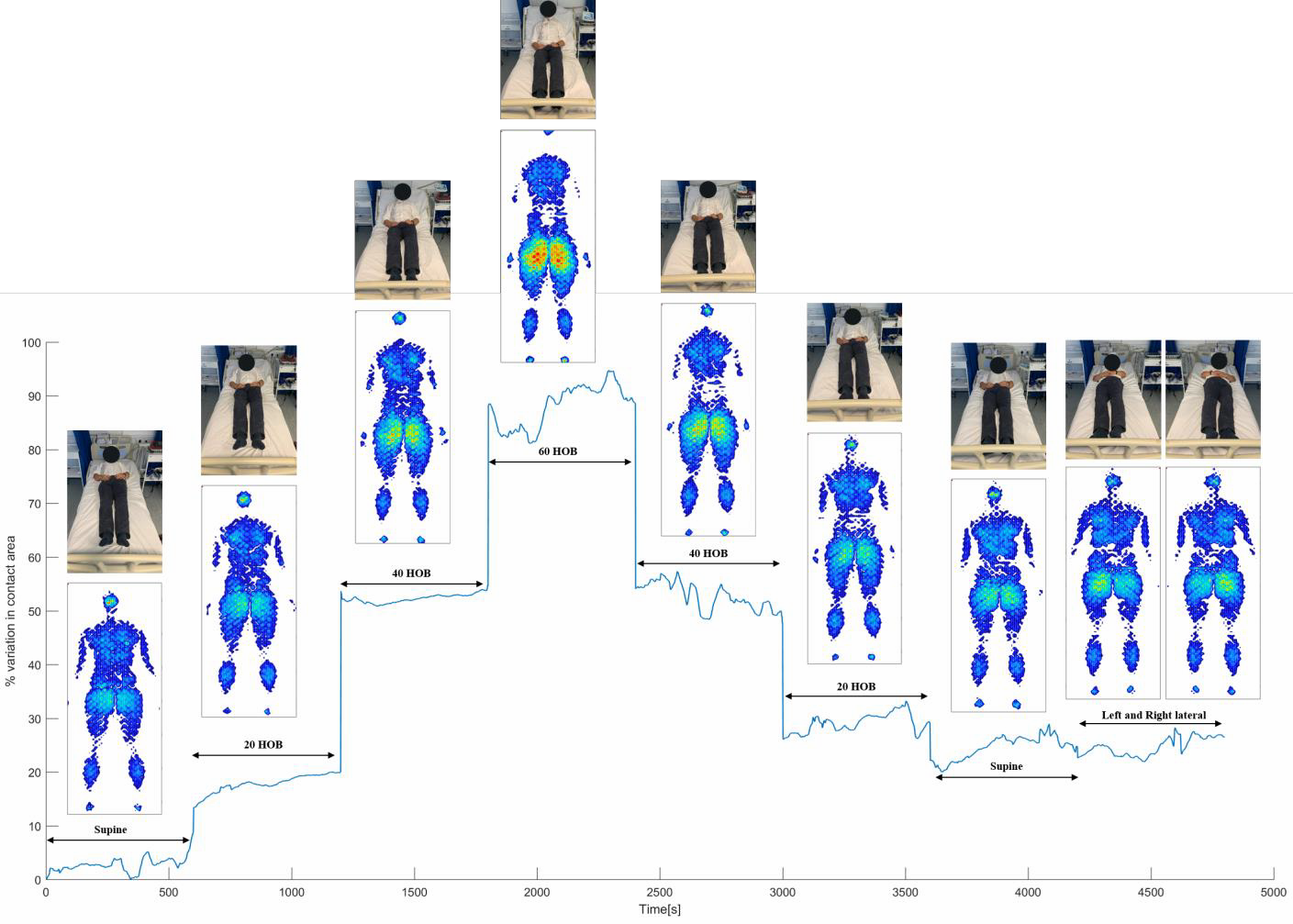 Fig. 1: Temporal profile of the percentage variation of contact area at the whole body ROI and thecorresponding pressure distribution for 8 sagittal and lateral postures, involving 20o HOB increments.1472.5 Post-processing of the signals from training groupThe flowchart in Fig. 2 illustrates the processing of the signals from both training and test groups.This included a moving average filter with a time window of 30 samples for the pressure data fromboth groups, to remove the high frequency noise. The corresponding actimetry signals, which wereoriginally acquired at 51 Hz, were re-sampled at 1 Hz and filtered using a window of 15 samples(Caggiari et al., 2019).The signals from training group were then manually annotated, by denoting the beginning and the endof each evoked posture. The transitions between postures were not included as they contained noisedue to natural adjustments in posture observed in all participants. Each of the signals was theninterpolated in order to encompass 600 data points, for each posture, resulting in a total of 4800 datapoints per signal. The interpolation was applied in order to include signals and hence postures of anequivalent time period. All signals were then subjected to a fixed-width sliding window of 60 secondsto reduce the raw data by evaluating features i.e. mean and derivative values. Mean values werecalculated within each sliding window for both trunk tilt angles and contact area signals, resulting in a80 point data set for each signal. The reduced signals from all the subjects were allocated to thetraining data set. A principal component analysis (PCA) was performed and the training signalsprojected onto the PCs dimensional space.165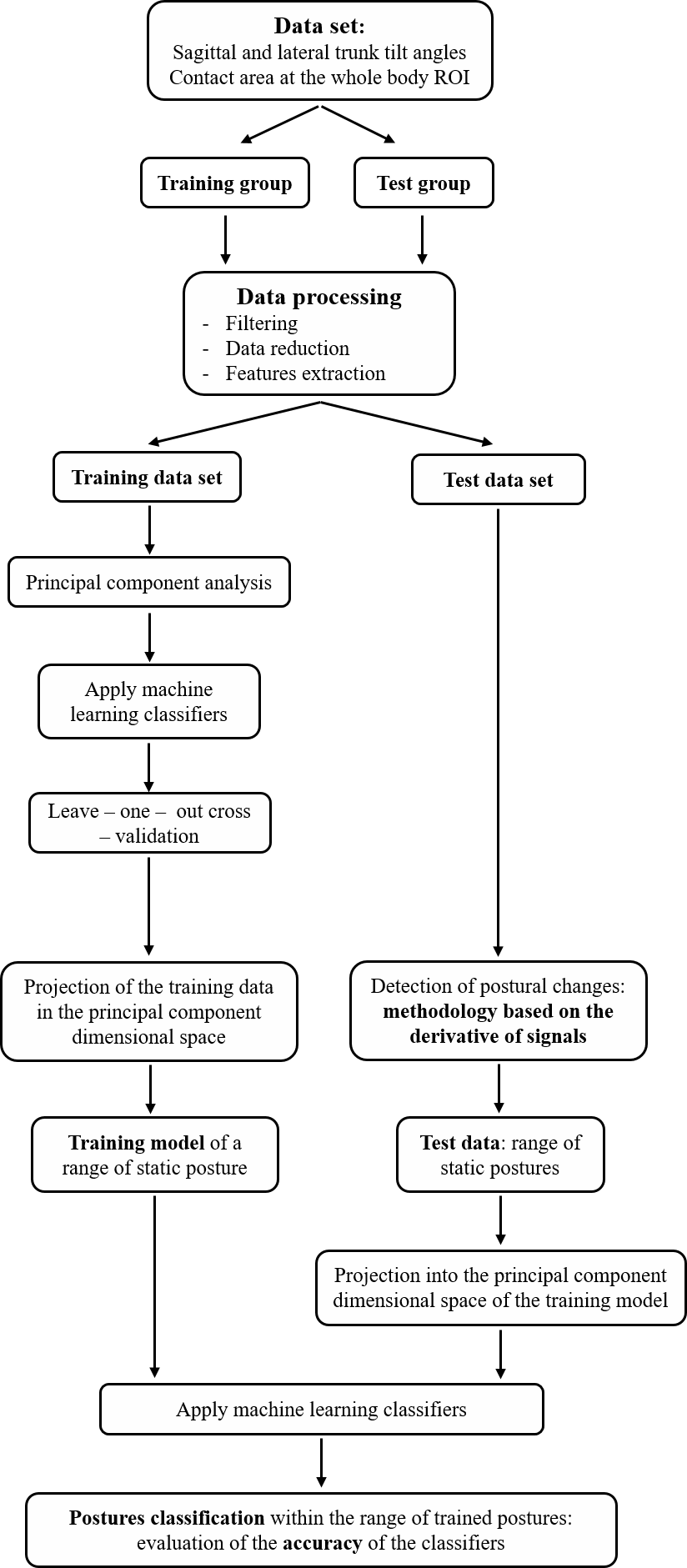 166167	Fig. 2: Flow chart depicting the different processes for data acquisition for use with the classifiers.1682.6 ClassifiersThree commonly used classifiers were employed, each of which adopts distinct approaches for eventclassification.2.6.1 KNN classifierThe KNN classification rule, first described by Cover and Hart (1967), depends on the distance metricbetween the new observation point and k nearest data point(s) (Short and Fukunaga, 1981). Given thenature of our data, the Euclidean distance was selected as the distance metric. Moreover, theparameter k determines how many neighbors will be chosen and its choice has a significant impact onthe diagnostic performance of KNN algorithm. Accordingly, a sensitivity analysis was performed andk = 10 was identified to provide the highest accuracy and was therefore chosen for the currentanalysis.2.6.2 Naïve-Bayes classifierThe Naïve-Bayes classifier represents a probabilistic strategy based on Bayes’ theorem, whichdescribes the probability of an event based on the prior knowledge that some other events havealready occurred i.e. conditional probability. A Gaussian distribution was considered the mostappropriate approach for assessing the conditional probability, which can be written as: 	1  1 	−1185	P(H ¦ E)  =	 √det(2𝜋𝜎𝐸)exp(−(ℎ − 𝜇𝐸)𝑇𝜎𝐸2(ℎ − 𝜇𝐸))where H represents a new event and E is some observed event, µE is the mean and σE is the covariancematrix of the observed events.2.6.3 Support Vector Machine (SVM) classifierThe SVM (Burges, 1998) classifier is based on defining a hyperplane that divides the clusters of data.The optimal hyperplane is the one representing the largest distance to the nearest element of eachcluster (support vectors). SVM projects the data into a higher dimension from the original spacewhere the hyperplane can be derived from kernel functions. Gaussian kernel function was consideredthe most appropriate for the present data.2.6.4 Cross-validationA leave-one-subject-out cross-validation was performed to test the robustness of the training model indetecting the range of static postures (Fig. 2). This consisted in training a model with data from 8 ofthe 9 subjects in the training cohort, who were randomly selected. The data of the excluded subjectwere then tested and the accuracy in postures classification was assessed. This process was repeatedfor each individual who has been used to test the trained model and the accuracy of the classifiers wasdetermined. Subsequently, a training model was created with the set of data of all subjects in thetraining cohort. The accuracy of all classifiers was then assessed by applying data from subjects in thetest cohort. This resulted in a percentage accuracy across all postures adopted in the test data. Thispercentage accuracy was established for each participant within the test group and calculated as thenumber of data points correctly classified for each posture with respect to the corresponding totalnumber of points in the signals.2.7 Test data setsAfter filtering, signals from test group were interpolated to encompass 9000 data points (2.5 hours ofrecording), including both static postures and the transition between postures. Signals correspondingto each participant represented a distinct data set to identify changes in posture and test the trainingmodel. Each of the test data sets was subjected to the 60-second sliding window for data reductionand both mean and derivative values were estimated within each window prior to identify the changesin posture and classify the corresponding static postures. The derivative signal of both contact areaand trunk tilt angles in both sagittal and lateral planes were used for the detection of any changebetween two postures. The signals were subjected to a discriminant threshold to identify where thevariations in the derivative occurred. Different thresholds were examined in order to identify theoptimum value which accommodated all subjects. Once the changes in posture from the test data setwere identified, the mean signals from the subsequent sliding windows were projected onto thetraining PCs dimensional space and subjected to posture classification.2193. Results3.1 Leave-one-out cross-validationThe cross-validation demonstrated an accuracy ranging between 85%-99% for classificationperformed with Naïve-Bayes. The corresponding accuracy using KNN and SVM ranged between53%-95% and 59%-100%, respectively. Accordingly, it is demonstrated that the training data setcould provide a robust means for detecting static postures with the test data set.3.2 Detecting changes in postureConsistent variations in the derivative magnitude of the trunk tilt angles were identified in associationwith the sagittal changes in posture for all subjects. Smaller variations were also evident in the lateralplane when lateral postures were adopted (data not shown). They were subjected to processing whichinvolved the signal rectification, in order to use a generic positive threshold. The rectified derivativesignal for both sagittal and lateral trunk tilt angles were then summarised to obtain a single signalwhich included both sagittal and lateral changes in posture. An example of the rectified derivativeprofile of trunk tilt angles for one subject is illustrated in Fig. 3A. The corresponding derivative of thecontact area is shown in Fig. 3B. The latter reveals that changes in posture were well distinguished inmagnitude at high HOB angles, but less distinctive at lower HOB angles (<20°). Indeed, perturbationsin magnitude were also observed during static postures, which did not enable the correct detection ofall changes in posture (Fig. 3B). Accordingly, only the derivative of the trunk tilt angles was used andan appropriate discriminant threshold value of 0.10 for all subjects was selected for subsequentdetection of the transitions between postures (Fig. 3A), resulting in 100% accuracy for all subjects.240241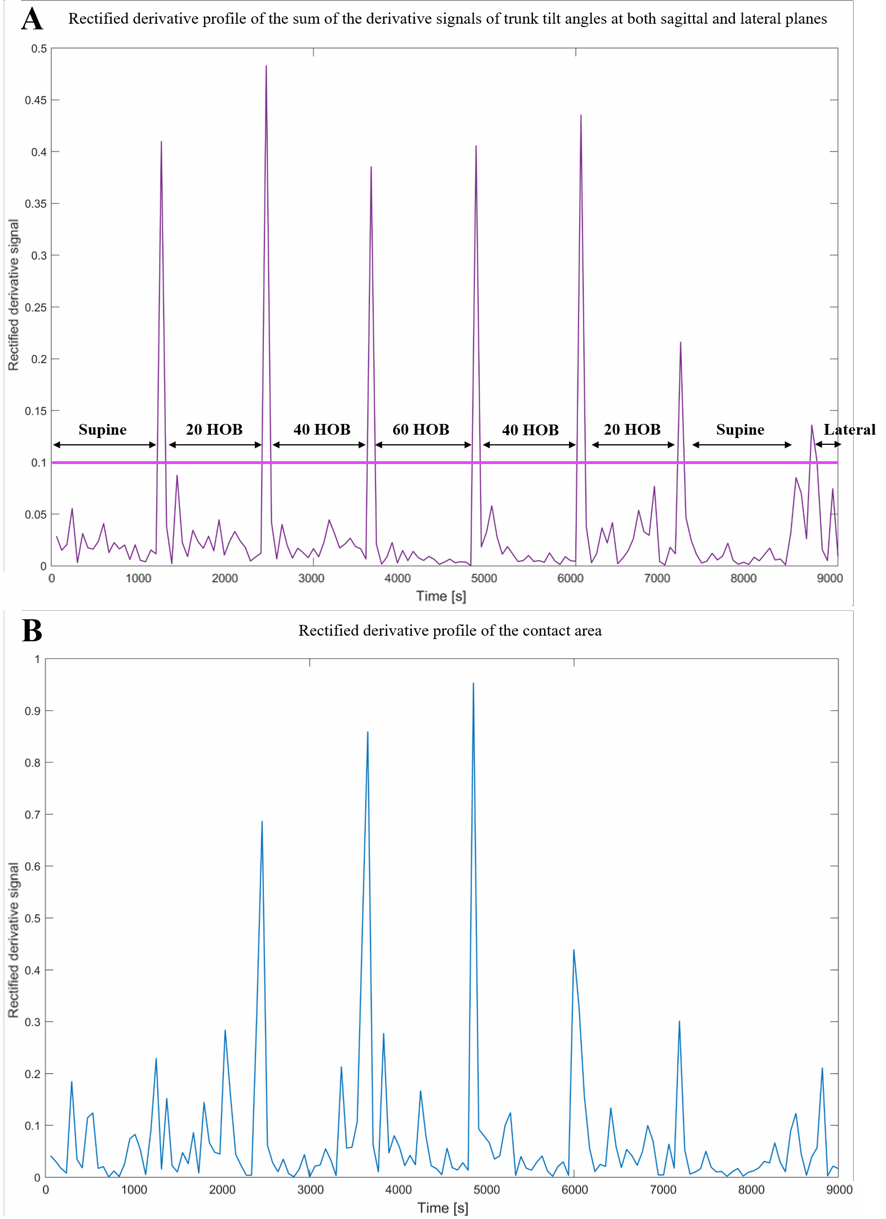 Fig. 3: Rectified derivative profile for subject #1 in the test cohort of A) the sum of the derivativesignals of trunk tilt angles at both sagittal and lateral planes, B) contact area. Each data point in thesignals corresponds to a derivative value calculated within the 60-second sliding window.2453.3 Accuracy in classifying the range of posturesAs illustrated in Fig. 4, static postures corresponding to signals for all subjects from the training group(n=9) resulted in clusters of points spatially distributed across the first and second PCA dimension,which contributed to 87% and 12% of the variance in the signals, respectively. This reflects thechanges in signal magnitude associated with either increasing or decreasing the HOB angle (Fig 1). Inparticular, when a reduced variation in the step changes was observed e.g. HOB <20o, there is areduced spatial distribution of adjacent clusters. This is particularly evident in the first principalcomponent (PC1) (x-axis - Fig. 4). When the signals corresponding to the static postures of onesubject from the test group are projected onto the training PCs space (data points in pink) separateclusters are observed. These clearly overlapped with the corresponding clusters of points from thetraining data.The estimated accuracies for each of the three classifiers are summarised in Table 1. It is evident thatfor increments of 20o in the HOB angles there was a high accuracy for each subject and all classifiers.In particular, the accuracy was >80% in classifying postures using the Naïve-Bayes classifier for allsubjects. The corresponding accuracy using the KNN classifier resulted ≥90% in 8/10 subjects, withthe remaining two subjects showing an accuracy value of 70% and 74%. SVM resulted in accuracyvalues of >80% in 8/10 subjects with the remaining two resulting in an accuracy of 71% and 69%,respectively.264265	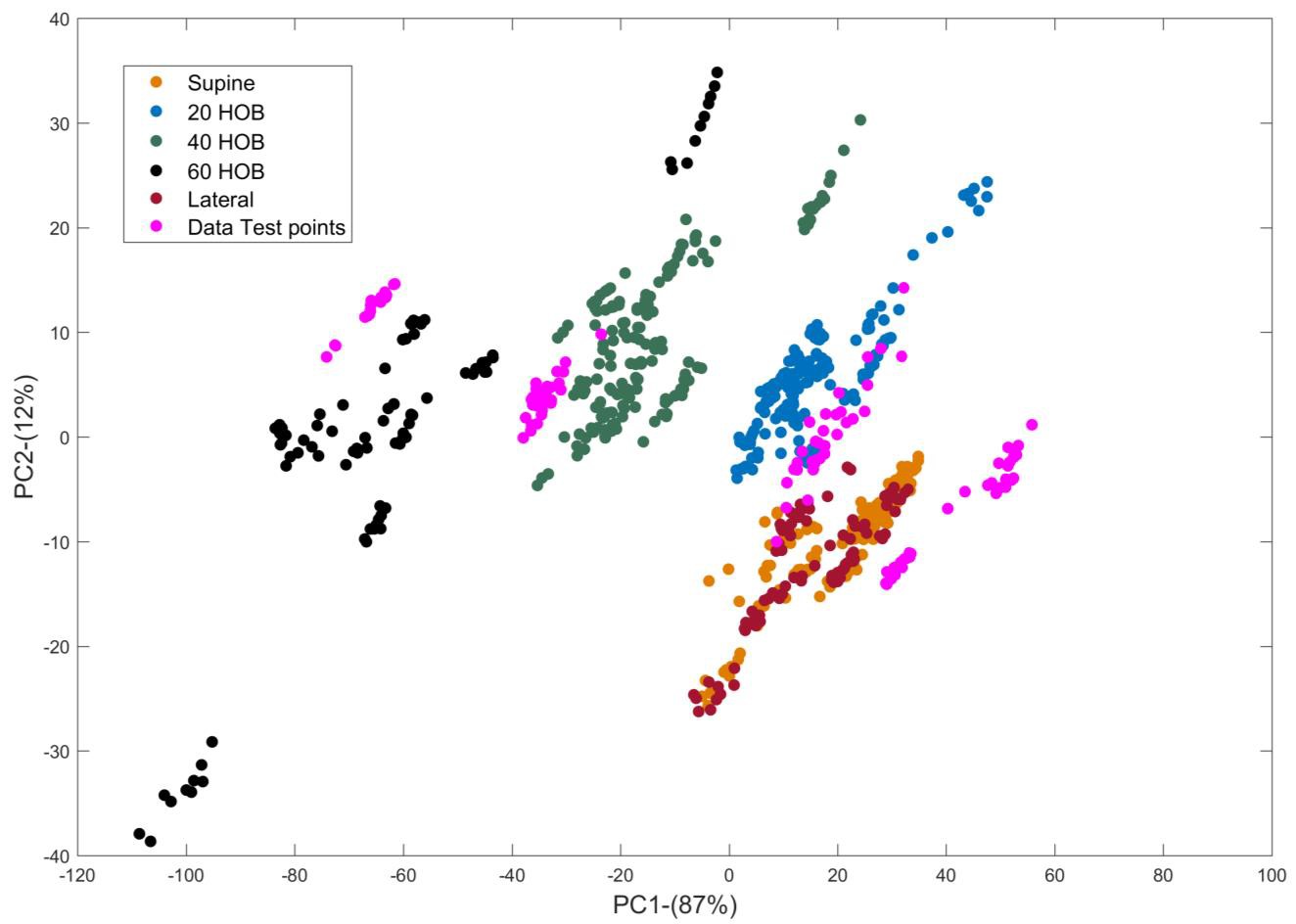 Fig. 4: Signals corresponding to the training data set (9 subjects) projected onto the first two principalcomponents, PC1 and PC2, with their corresponding variance in brackets. Each posture is representedby a spatially distributed coloured cluster. Signals from one subject from the testing group (data pointsin pink) were projected onto the training PCs dimensional space.270271272273274275276277	Table 1: Percentage accuracy in classifying the range of postures for all classifiers.Accuracy [%]This study has detailed the application of intelligent data processing of biomechanical signalsdepicting changes in lying posture from angles of body segments (actimetry) and pressures measuredat the interface between the body and support surface i.e. contact area of pressures >20mmHg. Thederivative of signals was assessed to identify changes in posture in both sagittal and lateral planes. Aseries of machine learning algorithms in the form of Naïve-Bayes, KNN and SVM classifiers wereapplied to a set of data involving signals derived from an actimetry system and interface pressuredistribution estimated from a high resolution sensing array. A cross-validation technique was appliedusing each machine learning algorithm, revealing that the training data could provide a robust meansof classifying the data. Subsequently, an adapted protocol was used to provide test data, which wasobserved to correspond with the clusters derived from the training phase (Fig. 4). The resultingclassification accuracy of the test data ranged between 82% 100%, 70%-98% and 69%-100% for thethree classifiers, respectively (Table 1), with Naïve-Bayes classifier showing the highest accuracy inclassifying the range of static postures. A value >80% could represent a benchmark by which themajority of the postures can be monitored.Findings revealed that the derivative of the signal representing the trunk tilt angles correctly identifiedthe changes in posture for all subjects, as characterised by a transient increase in the magnitude of thederivative at each corresponding change in posture (Fig. 3A). By contrast, the derivative of thecontact area signal generally revealed less distinct changes in magnitude when evaluating changes inposture involving HOB angles <20o and thus it proved problematic in identifying their occurrence(Fig. 3B). Accordingly, the trunk tilt angles derivative, resulting from the sum of sagittal and lateralsignal derivatives, was considered to represent a more robust means to automate the detection of thechanges in posture in the test data. Indeed this approach, based on the derivative of biomechanicalparameters, has been applied in several other areas of the biomedical field, for example, for thedetection of the different gait phases (Taborri et al., 2016).Previous research have utilised intelligent data processing from machine learning algorithms toclassify a range of lying and sitting postures and their transitions from the distribution of pressure atthe subject-support interface (Foubert et al., 2012; Kim et al., 2018; Matar et al., 2019; Rus et al.,2017; Wai et al., 2010; Yousefi et al., 2011; Zemp et al., 2016). These approaches adopted and theresults reported are summarised in Table 2.309310311312313314315	Table 2: Summary of relevant studies classifying lying and sitting postures.Study	Data used for classification	Classifier(s)	Accuracy	Changes in postureRaw pressure values> 70%Wai et al. (2010) -Eigen vectors	> 50%Lying posturesMean, variance, standard deviation, root mean square estimated in 9 ROIsSVM✗> 60%Yousefi et al. (2011) -Lying posturesBinary pressure images projected in PCA spaceKNN	> 97%	✗Kim et al. (2018) -Sitting posturesHeat map of pressure distributionNaïve - Bayes SVM> 85%✗> 90%Duvall et al. (2019) -Lying posturesWeight measured by four cells placed under the legs of the bedKNN	> 95%	✓Zemp et al. (2016) -Sitting posturesMedian of the force data divided by the subject’s body weight and backrest anglesSVM	> 70%	✗Foubert et al. (2012) -Lying to sittingWNASSVM and KNN> 90%✓COP displacements	> 75%Matar et al. (2019) -Lying posturesOriented gradient and local binary patterns estimated from pressure distributionArtificial neural network> 97%	✗Present studyEigen vectors estimated from biomechanical parameters derived from actimetry systems and pressure distributionNaïve-Bayes	> 80%KNN	≥ 70%	✓SVM	≥ 69%316It is evident that the present findings are comparable with previous studies, with high accuracy valuesin postures classification reported for the detection of range of static postures. However, only twostudies have detected the transition phases between static postures. Foubert et al. (2012) have usedlateral and longitudinal displacements of the centre of pressure estimated from pressure distribution,reporting an accuracy of >90%. By contrast, a separate study utilised the total weight on the bedmeasured by using a system involving four load cells (Duvall et al., 2019). Their results reported thata change of 7lb (3.2kg) in the measured weight within a temporal window of 7secs was able to detectthe changes in posture with an accuracy of 98%. Furthermore, limitations of many previous studiesincluded the short-term estimation of the pressure distribution (up to tens of seconds) and the limitedrange of supine postures (i.e. supine, prone, left and right turn). There are, however, some studieswhich have evaluated a range of postures involving the elevation of the HOB angle (Yousefi et al.,2011) and data derived from a longer period i.e. 5 minutes of pressure monitoring (Kim et al., 2018).In addition, Zemp et al. (2016) utilised a composite data set involving force values acquired at thesupport surface normalised to individual body weight and the corresponding backrest tilt angleestimated with actimetry positioned on the backrest, for the detection of sitting postures. However,both parameters were acquired at a single time point.The present study has applied an automated method to identify the occurrence and magnitude ofmovements based on signal derivative and machine learning algorithms. This could be achieved usingeither actimetry or pressure parameters. To date, these temporal data are unknown in many caresettings.It is inevitable that the use of able- bodied cohorts in a lab-based study precludes generalising thepresent findings to individuals, from specific sub-populations, deemed to be at risk of developingpressure ulcers i.e. the elderly, spinal cord injured and those managed in intensive care units. Thestudy protocol was also limited in selecting a pre-determined order of relatively small posturalchanges (20o HOB increments) maintained for a relative short period of 10-20 minutes. Thus, futurestudies should examine random postures involving different HOB increments and the side-lyinglateral posture typically adopted in clinical settings. The current method would require animprovement in accuracy and validation to account for random postures on specialised mattressesused by patients in both acute and community clinical settings where the recommended frequency andmagnitude of movements are not strictly followed (Defloor et al., 2005; Woodhouse et al., 2019). Thiswould support clinicians when informing clinical decision-making.Technology to monitor individuals could provide critical means to detect posture and mobility.However, it is clear that the emergence of digital health strategies will necessitate the use of robustmonitoring tools. Accordingly, continuous pressure monitoring represents an important tool whichwhen integrated with support and feedback technologies could promote PU prevention through self-management and targeted care interventions (Tung et al., 2015). This would result in more efficientpractice and a personalised approach. It could also be integrated with risk assessment to create a moreobjective means of PU risk. In addition, machine learning applied to large data sets derived from thesetechnologies could provide a robust means for translation into indicators of posture and mobilityassociated with both frequency and magnitude of postures.5. ConclusionThe present study has defined a methodology for classifying static lying postures and identifyingtransitions in between different postures. The combination of biomechanical parameters acquiredusing pressure monitoring and actimetry technologies were combined using data reduction andmachine learning approaches. The combination of monitoring technologies and advanced algorithmsoffers the potential to track posture and mobility in individuals at risk of pressure ulcers, informingpersonalised care strategies. Further research is needed to establish the accuracy of the postureprediction involving clinical data sets in sub-groups of patients at risk of pressure ulcers e.g. spinalcord injured.AcknowledgmentsThe postgraduate researcher (SC) was supported by a UK Engineering and Physical Science ResearchCouncil Case award in association with Sumed International, who provided the pressure mappingsystem (ForeSite PT). SC was also supported by European Pressure Ulcer Advisory Panel (EPUAP)Research funding in collaboration with the University of Grenoble-Alpes to support the developmentof the present study. There were no conflicts of interest in this study.Ethical approvalUniversity of Southampton Ethics was granted for the study (Ref: 26379)374ReferencesBogie, K., Wang, X., Fei, B., Sun, J., 2008. New technique for real-time interface pressure analysis:Getting more out of large image data sets. J Rehabil Res Dev 45, (4): 523-535.Burges, C.J.C., 1998. A Tutorial on Support Vector Machines for Pattern Recognition. Data Miningand Knowledge Discovery 2, (2): 121-167.Caggiari, S., 2020. Bioengineering technologies to monitor movements in supported postures: apotential strategy to monitor pressure ulcers, University of Southampton, Faculty of Enviromental andLife Sciences. PhD thesis.Caggiari, S., Worsley, P.R., Bader, D.L., 2019. A sensitivity analysis to evaluate the performance oftemporal pressure - related parameters in detecting changes in supine postures. Medical Engineering385	& Physics 69: 33-42.Chi-Chun, H., Yu-Wei, H., Yu-Hsien, C., Chia-Hao, K., 2008. Bayesian classification for bed posturedetection based on kurtosis and skewness estimation. HealthCom 2008 - 10th InternationalConference on e-health Networking, Applications and Services: 165-168.Cover, T., Hart, P., 1967. Nearest neighbor pattern classification. IEEE Transactions on Information390	Theory 13, (1): 21-27.Defloor, T., Bacquer, D.D., Grypdonck, M.H.F., 2005. The effect of various combinations of turningand pressure reducing devices on the incidence of pressure ulcers. International Journal of Nursing393	Studies 42, (1): 37-46.Duvall, J., Karg, P., Brienza, D., Pearlman, J., 2019. Detection and classification methodology formovements in the bed that supports continuous pressure injury risk assessment and repositioningcompliance. Journal of Tissue Viability 28, (1): 7-13.Edwardson, C.L., Rowlands, A.V., Bunnewell, S., Sanders, J., Esliger, D.W., Gorely, T., O'Connell,S., Davies, M.J., Khunti, K., Yates, T., 2016. Accuracy of Posture Allocation Algorithms for Thigh-and Waist-Worn Accelerometers. Medicine & Science in Sports & Exercise 48, (6): 1085-1090.Foubert, N., McKee, A.M., Goubran, R.A., Knoefel, F., 2012. Lying and sitting posture recognitionand transition detection using a pressure sensor array. 2012 IEEE International Symposium onMedical Measurements and Applications Proceedings: 1-6.Ifedili, I.A., Kennerly, S.M., Sabol, V.K., Yap, T.L., 2018. Implementing a visual cueing technologyintervention in a nursing home: Nursing staff perceptions. Geriatric Nursing 39, (5): 607-609.Kim, Y., Son, Y., Kim, W., Jin, B., Yun, M., 2018. Classification of Children’s Sitting Postures UsingMachine Learning Algorithms. Applied Sciences 8, (8): 1280.Lyden, K., John, D., Dall, P., Grant, M.H., 2016. Differentiating Sitting and Lying Using a Thigh-Worn Accelerometer. Medicine & Science in Sports & Exercise 48, (4): 742-747.Manini, A., Sabatini, A.M., 2010. Machine Learning Methods for Classifying Human PhysicalActivity from On-Body Accelerometers. sensors 10: 1154-1175.Matar, G., Lina, J., Kaddoum, G., 2019. Artificial neural network for in-bed posture classificationusing bed-sheet pressure sensors. IEEE Journal of Biomedical and Health Informatics: 1-1.Mathie, M.J., Coster, A.C.F., Lovell, N.H., Celler, B.G., 2003. Detection of daily physical activitiesusing a triaxial accelerometer. Medical and Biological Engineering and Computing 41, (3): 296-301.Mohammed, S., Samé, A., Oukhellou, L., Kong, K., Huo, W., Amirat, Y., 2016. Recognition of gaitcycle phases using wearable sensors. Robotics and Autonomous Systems 75: 50-59.Pickham, D., Berte, N., Pihulic, M., Valdez, A., Mayer, B., Desai, M., 2018. Effect of a wearablepatient sensor on care delivery for preventing pressure injuries in acutely ill adults: A pragmaticrandomized clinical trial (LS-HAPI study). International Journal of Nursing Studies 80: 12-19.Rus, S., Grosse-Puppendahl, T., Kuijper, A., 2017. Evaluating the recognition of bed postures usingmutual capacitance sensing. Journal of Ambient Intelligence and Smart Environments 9, (1): 113 -422	127.Short, R., Fukunaga, K., 1981. The optimal distance measure for nearest neighbor classification. IEEETransactions on Information Theory 27, (5): 622-627.Stinson, M., Ferguson, R., Porter-Armstrong, A., 2018. Exploring repositioning movements in sittingwith ‘at risk’ groups using accelerometry and interface pressure mapping technologies. Journal ofTissue Viability 27, (1): 10-15.Taborri, J., Palermo, E., Rossi, S., Cappa, P., 2016. Gait Partitioning Methods: A Systematic Review.Sensors (Basel) 16, (1): 66.Tung, J., Stead, B., Mann, W., Pham, B., Popovic, M., 2015. Assistive technologies for self-managedpressure ulcer prevention in spinal cord injury: A scoping review. The Journal of RehabilitationResearch and Development 52: 131-146.Wai, A.P., Foo, S.F., Huang, W., Biswas, J., Hsia, C.-C., Liou, K., Yap, P., 2010. Lying PostureClassification for Pressure Ulcer Prevention. Journal of Healthcare Engineering 1, (2): 217-238.Woodhouse, M., Worsley, P.R., Voegeli, D., Schoonhoven, L., Bader, D.L., 2019. How consistentand effective are current repositioning strategies for pressure ulcer prevention? Applied Nursing437	Research 48: 58-62.Yousefi, R., Ostadabbas, S., Faezipour, M., Farshbaf, M., Nourani, M., Tamil, L., Pompeo, M., 2011.Bed posture classification for pressure ulcer prevention. 2011 Annual International Conference of theIEEE Engineering in Medicine and Biology Society: 7175-7178.Zemp, R., Tanadini, M., Pluss, S., Schnuriger, K., Singh, N.B., Taylor, W.R., Lorenzetti, S., 2016.Application of Machine Learning Approaches for Classifying Sitting Posture Based on Force andAcceleration Sensors. BioMed Research International 2016.444SubjectsNaïve-BayesKNNSVM19094972959791398908648992905979397683978279390978987471910098100108270692782794. Discussion